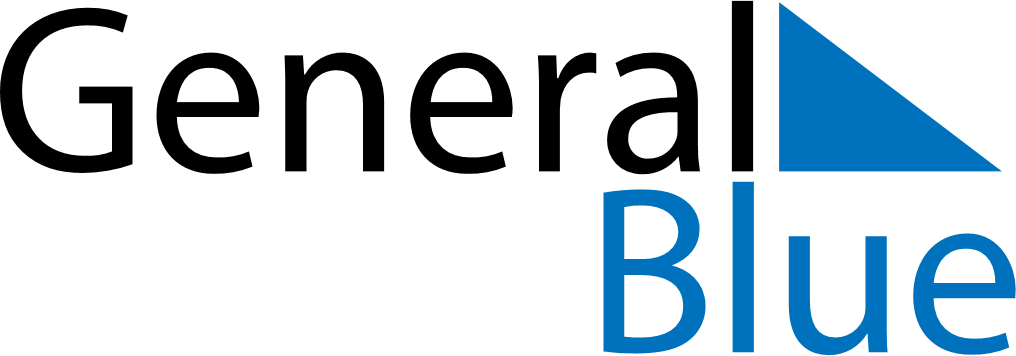 April 2023April 2023April 2023CroatiaCroatiaSUNMONTUEWEDTHUFRISAT123456789101112131415Easter SundayEaster Monday16171819202122Orthodox EasterOrthodox Easter MondayEnd of Ramadan (Eid al-Fitr)2324252627282930